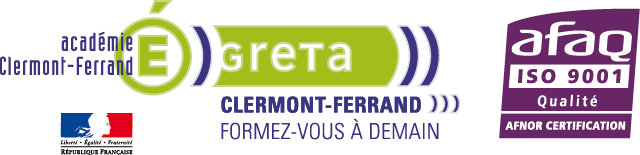 intitulé de PRÉPARATION A L’ECRIT AU CONCOURS EXTERNE D’ATSEMintitulé de PRÉPARATION A L’ECRIT AU CONCOURS EXTERNE D’ATSEMintitulé de PRÉPARATION A L’ECRIT AU CONCOURS EXTERNE D’ATSEMintitulé de PRÉPARATION A L’ECRIT AU CONCOURS EXTERNE D’ATSEMDispositif de formationCentre de Formations GÉNÉRALESDispositif de formationCentre de Formations GÉNÉRALESResponsableChristian PUECHBROUSSOUResponsableChristian PUECHBROUSSOULycée Lafayette21 Bd Robert Schuman63064 CLERMONT FERRAND Cedex 1Tél : 04.73.26.35.06Fax : 04.73.26.18.49Lycée Ambroise Brugière44 rue des Planchettes63100 Clermont-Ferrand 04.73.24.62.10.  04 73 24 62 70Lycée Lafayette21 Bd Robert Schuman63064 CLERMONT FERRAND Cedex 1Tél : 04.73.26.35.06Fax : 04.73.26.18.49Lycée Ambroise Brugière44 rue des Planchettes63100 Clermont-Ferrand 04.73.24.62.10.  04 73 24 62 70Objectif de Connaître le rôle et les fondamentaux de la posture professionnelle de l'ATSEMAppréhender le cadre institutionnel de travail de l'ATSEMActualiser ses connaissances sur les collectivités territorialesSe préparer efficacement aux épreuves écrites Objectif de Connaître le rôle et les fondamentaux de la posture professionnelle de l'ATSEMAppréhender le cadre institutionnel de travail de l'ATSEMActualiser ses connaissances sur les collectivités territorialesSe préparer efficacement aux épreuves écrites Objectif de Connaître le rôle et les fondamentaux de la posture professionnelle de l'ATSEMAppréhender le cadre institutionnel de travail de l'ATSEMActualiser ses connaissances sur les collectivités territorialesSe préparer efficacement aux épreuves écrites Objectif de Connaître le rôle et les fondamentaux de la posture professionnelle de l'ATSEMAppréhender le cadre institutionnel de travail de l'ATSEMActualiser ses connaissances sur les collectivités territorialesSe préparer efficacement aux épreuves écrites Lycée Lafayette21 Bd Robert Schuman63064 CLERMONT FERRAND Cedex 1Tél : 04.73.26.35.06Fax : 04.73.26.18.49Lycée Ambroise Brugière44 rue des Planchettes63100 Clermont-Ferrand 04.73.24.62.10.  04 73 24 62 70Lycée Lafayette21 Bd Robert Schuman63064 CLERMONT FERRAND Cedex 1Tél : 04.73.26.35.06Fax : 04.73.26.18.49Lycée Ambroise Brugière44 rue des Planchettes63100 Clermont-Ferrand 04.73.24.62.10.  04 73 24 62 70Personnes concernées : Tout publicPré-requis : Être titulaire du CAP Petite Enfance ou être parent d’au moins trois enfants ou avoir une dispense selon le décret du 13 février 2007Personnes concernées : Tout publicPré-requis : Être titulaire du CAP Petite Enfance ou être parent d’au moins trois enfants ou avoir une dispense selon le décret du 13 février 2007Personnes concernées : Tout publicPré-requis : Être titulaire du CAP Petite Enfance ou être parent d’au moins trois enfants ou avoir une dispense selon le décret du 13 février 2007Personnes concernées : Tout publicPré-requis : Être titulaire du CAP Petite Enfance ou être parent d’au moins trois enfants ou avoir une dispense selon le décret du 13 février 2007Durée : 21 heuresEffectif(s) :12 stagiaires maximumCalendrier :3 journées de 7hCalendrier :3 journées de 7hLieu : Greta Clermont-Ferrand44 rue des Planchettes63100 Clermont-FerrandContenude formationDÉCOUVERTE DE L'ÉPREUVEModalités d'inscription au concours d'ATSEMModalités du QCMLecture des consignesLE MÉTIER D'ATSEMLes missions et le statutLa fonction territorialeLes institutions publiques françaisesL'ÉCOLE MATERNELLESon organisationLa communauté éducativeLes programmes et objectifs pédagogiquesLes relations internes et externesL'ATSEM, UN PROFESSIONNEL AU SEIN DE L'ÉCOLELe rôle de l'ATSEMLe développement de l'enfantLa pause méridienneHygiène, santé et nutrition des enfantsConduite en cas d'accidentHYGIÈNE ET SÉCURITÉL'entretien des locauxLes gestes et posturesLes pictogrammes de danger et de sécuritéLes dosagesDÉCOUVERTE DE L'ÉPREUVEModalités d'inscription au concours d'ATSEMModalités du QCMLecture des consignesLE MÉTIER D'ATSEMLes missions et le statutLa fonction territorialeLes institutions publiques françaisesL'ÉCOLE MATERNELLESon organisationLa communauté éducativeLes programmes et objectifs pédagogiquesLes relations internes et externesL'ATSEM, UN PROFESSIONNEL AU SEIN DE L'ÉCOLELe rôle de l'ATSEMLe développement de l'enfantLa pause méridienneHygiène, santé et nutrition des enfantsConduite en cas d'accidentHYGIÈNE ET SÉCURITÉL'entretien des locauxLes gestes et posturesLes pictogrammes de danger et de sécuritéLes dosagesDÉCOUVERTE DE L'ÉPREUVEModalités d'inscription au concours d'ATSEMModalités du QCMLecture des consignesLE MÉTIER D'ATSEMLes missions et le statutLa fonction territorialeLes institutions publiques françaisesL'ÉCOLE MATERNELLESon organisationLa communauté éducativeLes programmes et objectifs pédagogiquesLes relations internes et externesL'ATSEM, UN PROFESSIONNEL AU SEIN DE L'ÉCOLELe rôle de l'ATSEMLe développement de l'enfantLa pause méridienneHygiène, santé et nutrition des enfantsConduite en cas d'accidentHYGIÈNE ET SÉCURITÉL'entretien des locauxLes gestes et posturesLes pictogrammes de danger et de sécuritéLes dosagesDÉCOUVERTE DE L'ÉPREUVEModalités d'inscription au concours d'ATSEMModalités du QCMLecture des consignesLE MÉTIER D'ATSEMLes missions et le statutLa fonction territorialeLes institutions publiques françaisesL'ÉCOLE MATERNELLESon organisationLa communauté éducativeLes programmes et objectifs pédagogiquesLes relations internes et externesL'ATSEM, UN PROFESSIONNEL AU SEIN DE L'ÉCOLELe rôle de l'ATSEMLe développement de l'enfantLa pause méridienneHygiène, santé et nutrition des enfantsConduite en cas d'accidentHYGIÈNE ET SÉCURITÉL'entretien des locauxLes gestes et posturesLes pictogrammes de danger et de sécuritéLes dosagesConditions de la FormationMéthode participative - Apports théoriques – Accompagnement individualiséQCM thématiques – Annales de concoursEffectif restreintCours complet et actualisé chaque année en fonction des épreuves et du B.O.Formateurs  spécialisés et expérimentésMéthode participative - Apports théoriques – Accompagnement individualiséQCM thématiques – Annales de concoursEffectif restreintCours complet et actualisé chaque année en fonction des épreuves et du B.O.Formateurs  spécialisés et expérimentésMéthode participative - Apports théoriques – Accompagnement individualiséQCM thématiques – Annales de concoursEffectif restreintCours complet et actualisé chaque année en fonction des épreuves et du B.O.Formateurs  spécialisés et expérimentésMéthode participative - Apports théoriques – Accompagnement individualiséQCM thématiques – Annales de concoursEffectif restreintCours complet et actualisé chaque année en fonction des épreuves et du B.O.Formateurs  spécialisés et expérimentésRenseignements InscriptionsContact : Christine FAURE  04.73.26.35.06 	Mail : greta-clermont-ferrand@ac-clermont.frContact : Christine FAURE  04.73.26.35.06 	Mail : greta-clermont-ferrand@ac-clermont.frContact : Christine FAURE  04.73.26.35.06 	Mail : greta-clermont-ferrand@ac-clermont.frContact : Christine FAURE  04.73.26.35.06 	Mail : greta-clermont-ferrand@ac-clermont.frConception - DiffusionGRETA CLERMONT-FERRAND	Date : 16/03/18  onforme à  50 - 760Conforme à  50 - 760GRETA CLERMONT-FERRAND	Date : 16/03/18  onforme à  50 - 760Conforme à  50 - 760GRETA CLERMONT-FERRAND	Date : 16/03/18  onforme à  50 - 760Conforme à  50 - 760GRETA CLERMONT-FERRAND	Date : 16/03/18  onforme à  50 - 760Conforme à  50 - 760